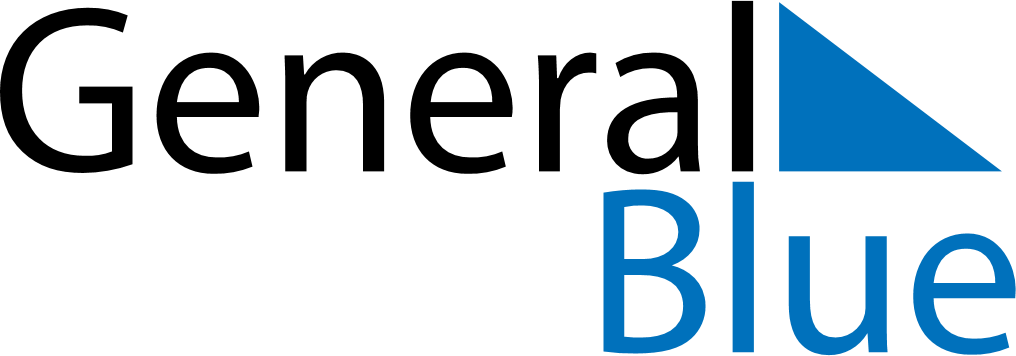 June 2024June 2024June 2024June 2024June 2024June 2024June 2024Baixo Guandu, Espirito Santo, BrazilBaixo Guandu, Espirito Santo, BrazilBaixo Guandu, Espirito Santo, BrazilBaixo Guandu, Espirito Santo, BrazilBaixo Guandu, Espirito Santo, BrazilBaixo Guandu, Espirito Santo, BrazilBaixo Guandu, Espirito Santo, BrazilSundayMondayMondayTuesdayWednesdayThursdayFridaySaturday1Sunrise: 6:11 AMSunset: 5:12 PMDaylight: 11 hours and 1 minute.23345678Sunrise: 6:11 AMSunset: 5:12 PMDaylight: 11 hours and 1 minute.Sunrise: 6:11 AMSunset: 5:12 PMDaylight: 11 hours and 0 minutes.Sunrise: 6:11 AMSunset: 5:12 PMDaylight: 11 hours and 0 minutes.Sunrise: 6:12 AMSunset: 5:12 PMDaylight: 11 hours and 0 minutes.Sunrise: 6:12 AMSunset: 5:12 PMDaylight: 10 hours and 59 minutes.Sunrise: 6:12 AMSunset: 5:12 PMDaylight: 10 hours and 59 minutes.Sunrise: 6:13 AMSunset: 5:12 PMDaylight: 10 hours and 59 minutes.Sunrise: 6:13 AMSunset: 5:12 PMDaylight: 10 hours and 58 minutes.910101112131415Sunrise: 6:14 AMSunset: 5:12 PMDaylight: 10 hours and 58 minutes.Sunrise: 6:14 AMSunset: 5:12 PMDaylight: 10 hours and 58 minutes.Sunrise: 6:14 AMSunset: 5:12 PMDaylight: 10 hours and 58 minutes.Sunrise: 6:14 AMSunset: 5:12 PMDaylight: 10 hours and 58 minutes.Sunrise: 6:14 AMSunset: 5:12 PMDaylight: 10 hours and 57 minutes.Sunrise: 6:15 AMSunset: 5:13 PMDaylight: 10 hours and 57 minutes.Sunrise: 6:15 AMSunset: 5:13 PMDaylight: 10 hours and 57 minutes.Sunrise: 6:15 AMSunset: 5:13 PMDaylight: 10 hours and 57 minutes.1617171819202122Sunrise: 6:16 AMSunset: 5:13 PMDaylight: 10 hours and 57 minutes.Sunrise: 6:16 AMSunset: 5:13 PMDaylight: 10 hours and 57 minutes.Sunrise: 6:16 AMSunset: 5:13 PMDaylight: 10 hours and 57 minutes.Sunrise: 6:16 AMSunset: 5:13 PMDaylight: 10 hours and 57 minutes.Sunrise: 6:16 AMSunset: 5:13 PMDaylight: 10 hours and 57 minutes.Sunrise: 6:17 AMSunset: 5:14 PMDaylight: 10 hours and 57 minutes.Sunrise: 6:17 AMSunset: 5:14 PMDaylight: 10 hours and 57 minutes.Sunrise: 6:17 AMSunset: 5:14 PMDaylight: 10 hours and 57 minutes.2324242526272829Sunrise: 6:17 AMSunset: 5:14 PMDaylight: 10 hours and 57 minutes.Sunrise: 6:17 AMSunset: 5:15 PMDaylight: 10 hours and 57 minutes.Sunrise: 6:17 AMSunset: 5:15 PMDaylight: 10 hours and 57 minutes.Sunrise: 6:18 AMSunset: 5:15 PMDaylight: 10 hours and 57 minutes.Sunrise: 6:18 AMSunset: 5:15 PMDaylight: 10 hours and 57 minutes.Sunrise: 6:18 AMSunset: 5:15 PMDaylight: 10 hours and 57 minutes.Sunrise: 6:18 AMSunset: 5:16 PMDaylight: 10 hours and 57 minutes.Sunrise: 6:18 AMSunset: 5:16 PMDaylight: 10 hours and 57 minutes.30Sunrise: 6:18 AMSunset: 5:16 PMDaylight: 10 hours and 58 minutes.